Мировая художественная культура 3 курс Группа 17/23Задание к 28.12.20 Мировая художественная культура (ППКРС) 3 курс 	Группа 4/13	Задание к 02.11.20 Тема: Цивилизация и культураСамостоятельно ознакомиться с кратким содержанием работы Освальда Шпенглера «Закат Европы» (по главам)Ссылка: https://fb.ru/article/197762/shpengler-zakat-evropyi-kratkoe-soderjanie-shpengler-zakat-evropyi-po-glavam  Ознакомиться с теоретическим минимумом (см. ниже), который представляет собой сжатый тезисный план работы. Сделать конспект материала в тетради. Напишите мини-рассуждение на тему: «Культура и цивилизация – антонимы или синонимы?» Обязательно приводить примеры для доказательства своих собственных суждений.Теоретический минимум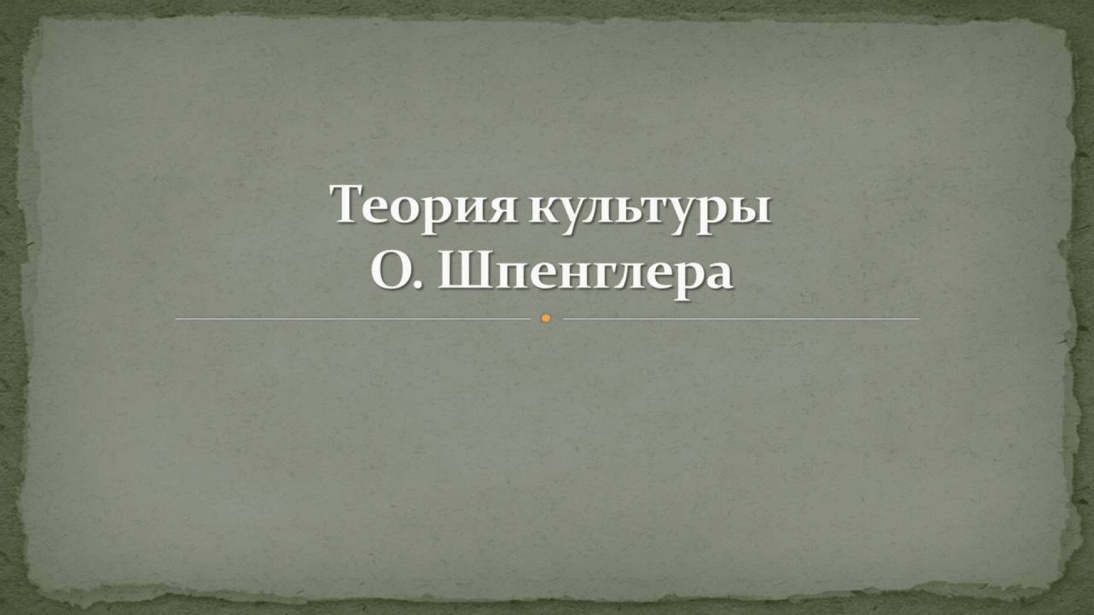 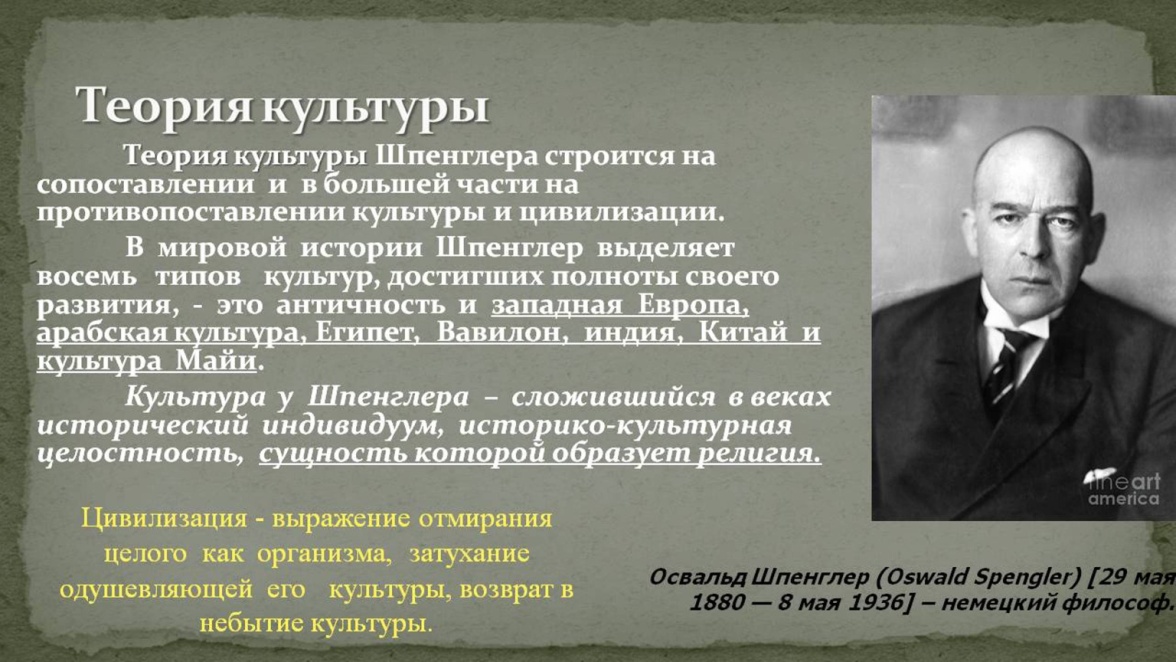 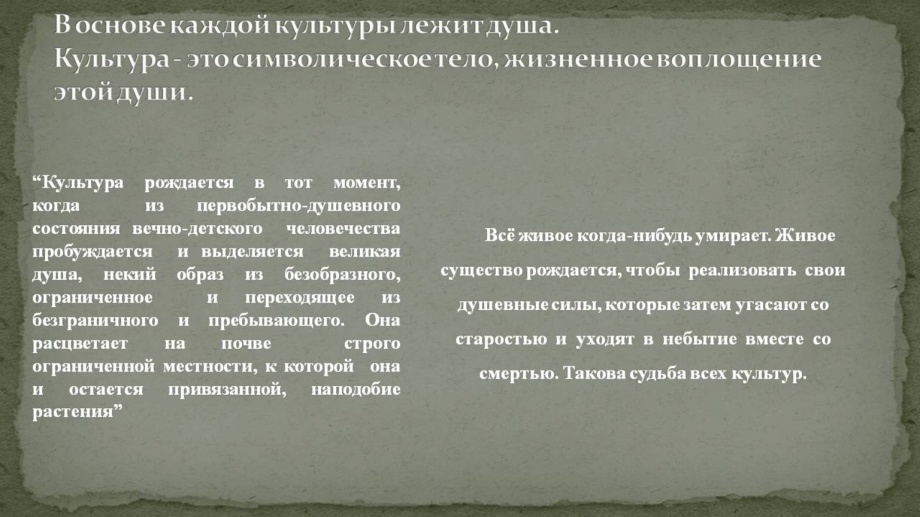 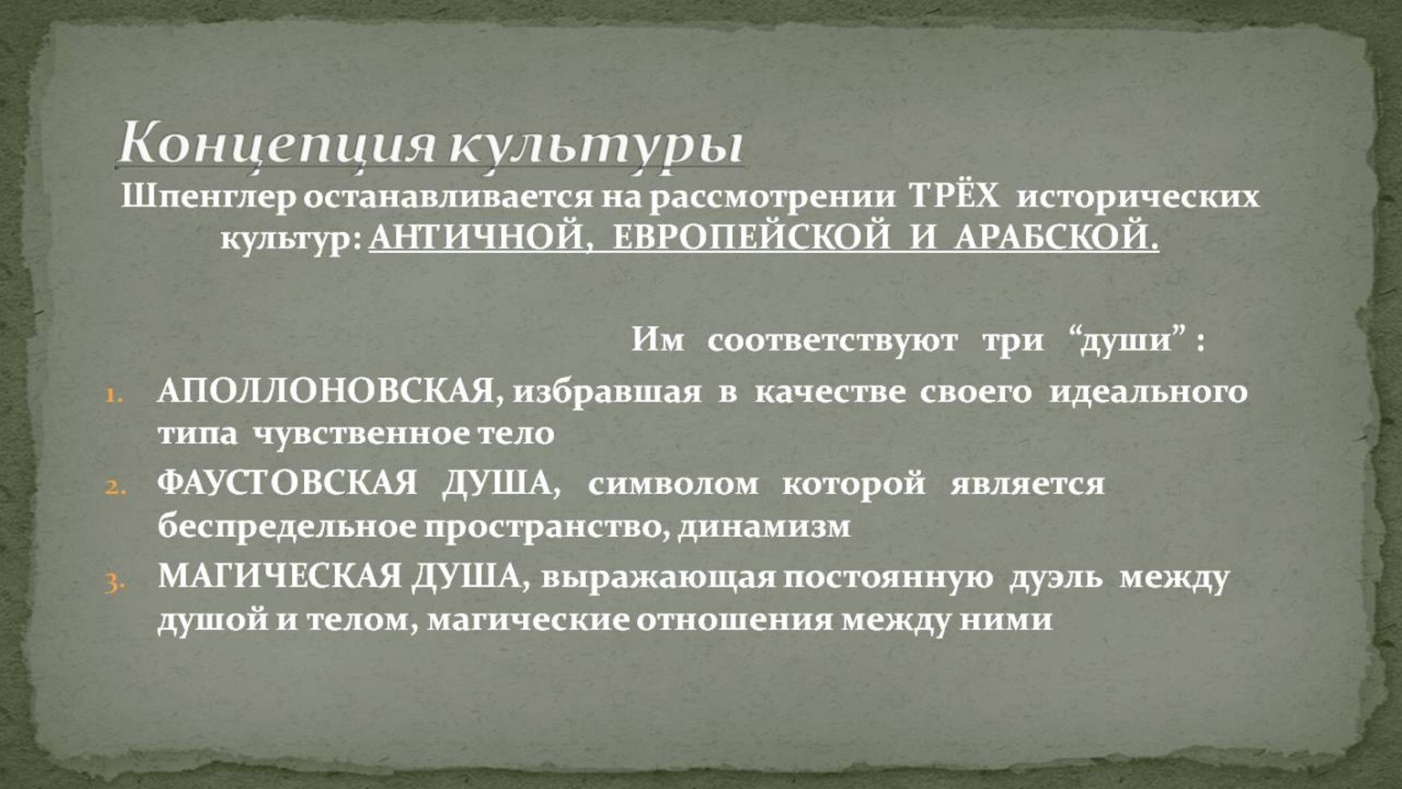 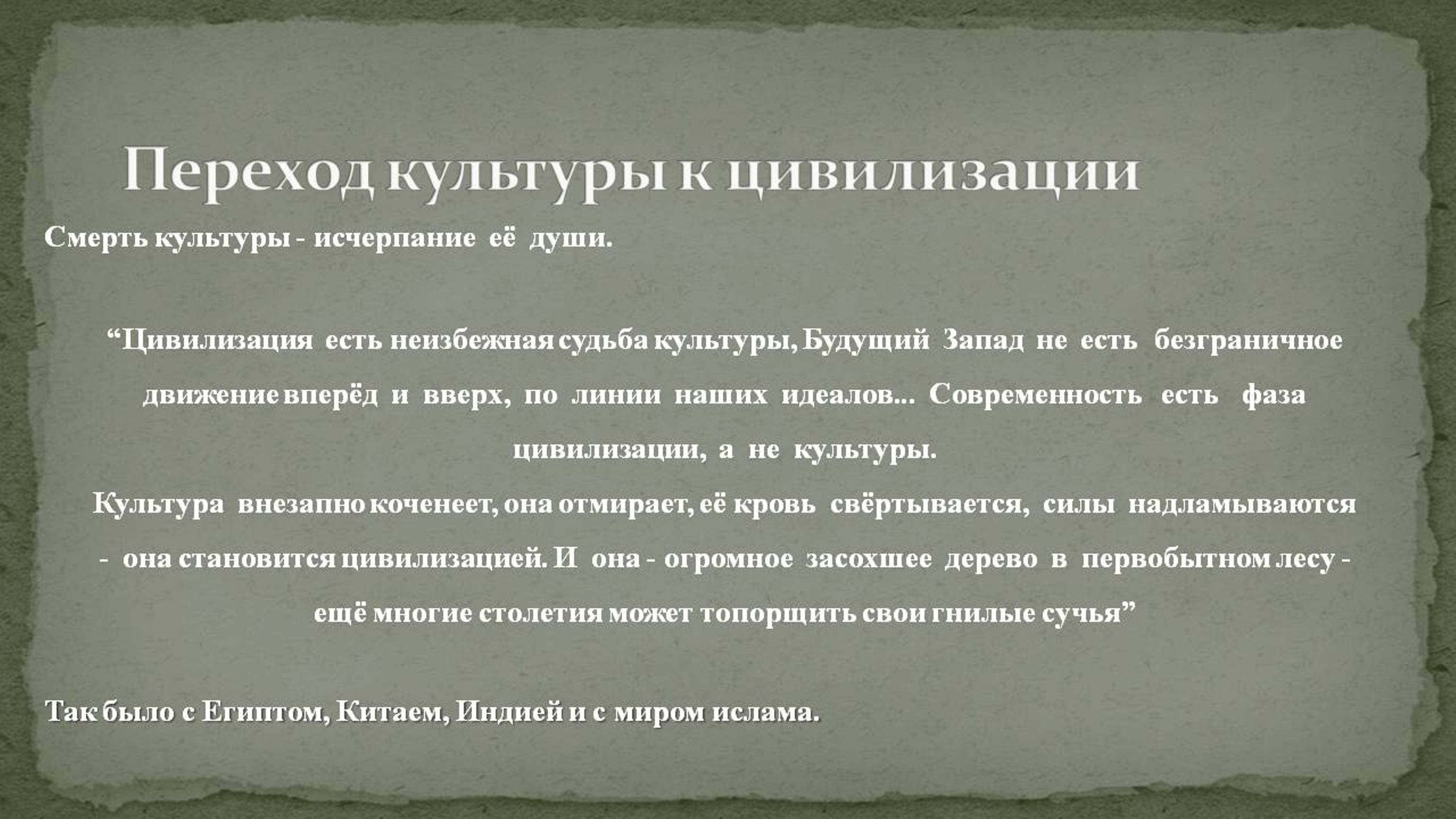 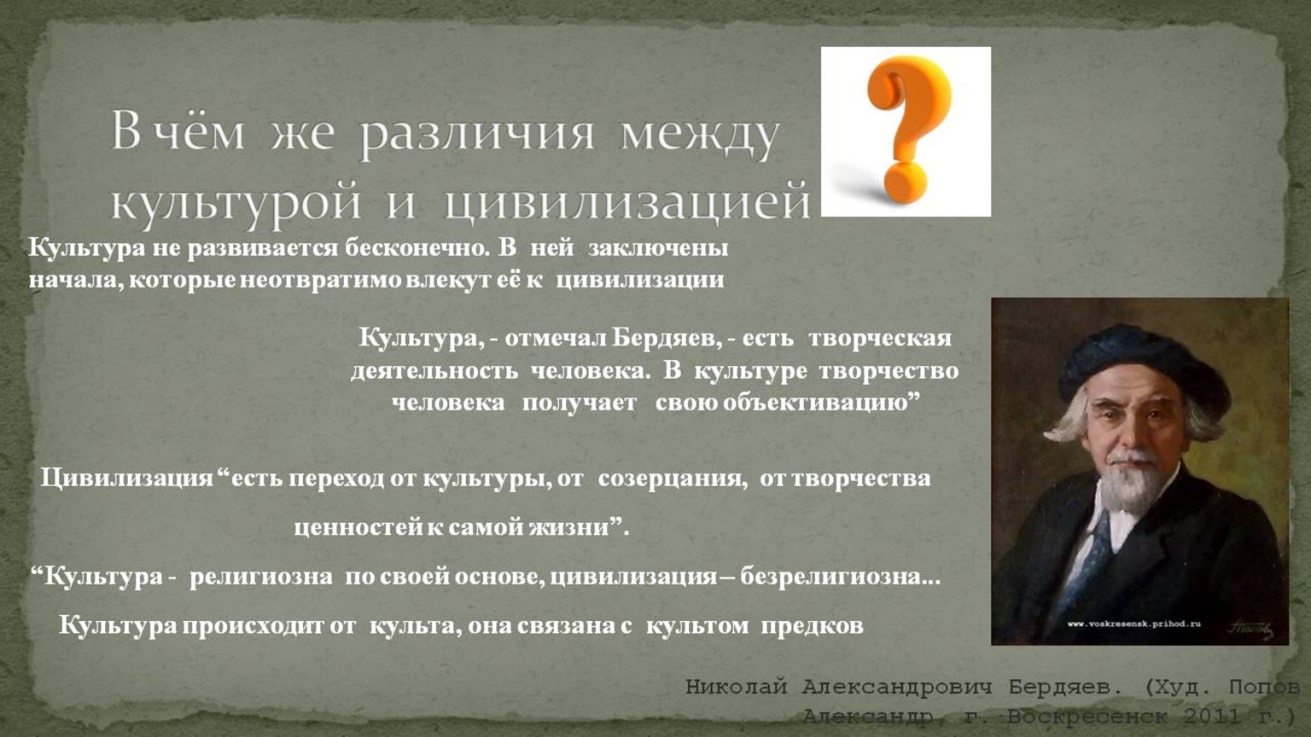 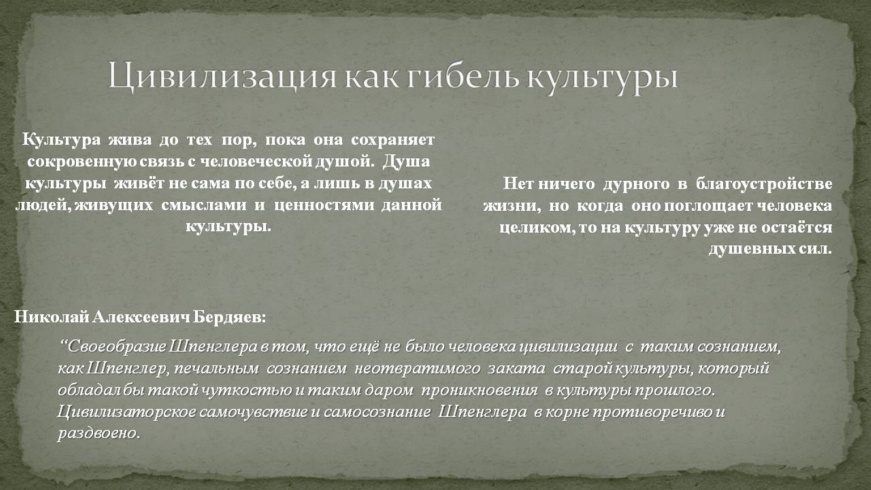 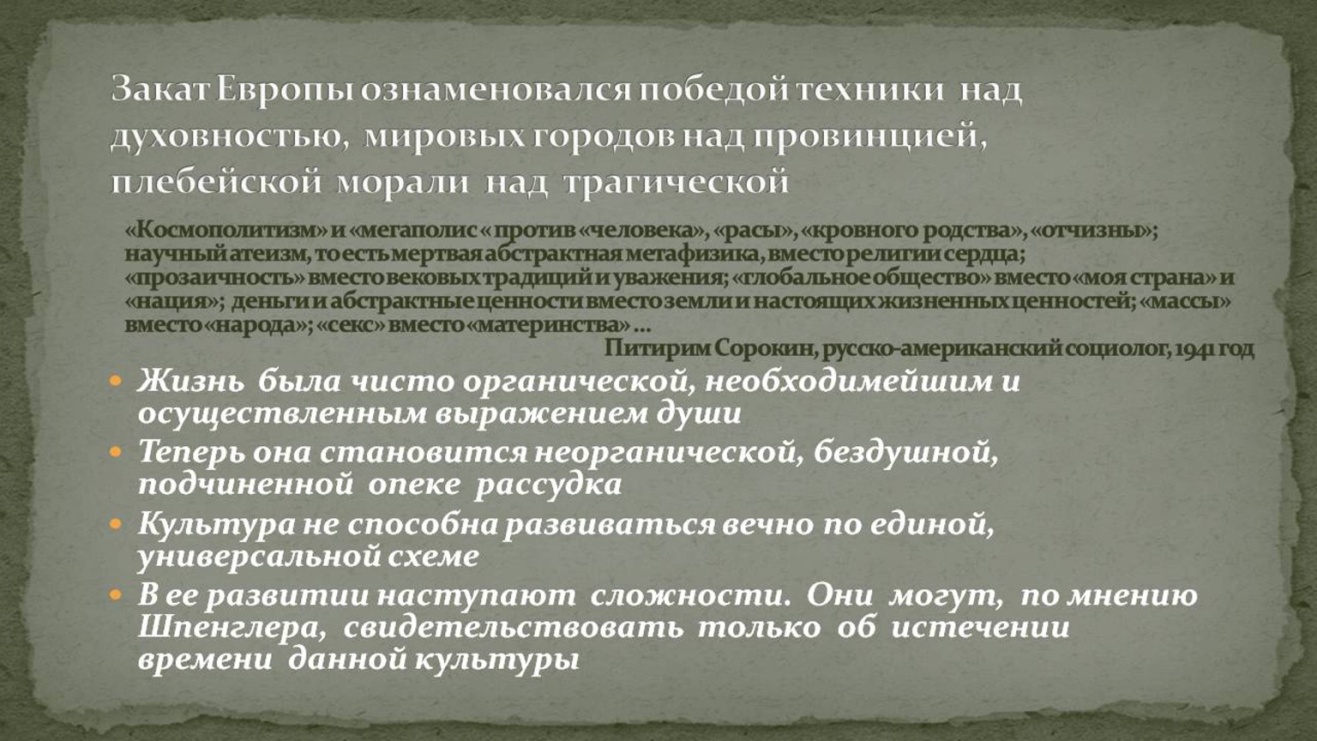 